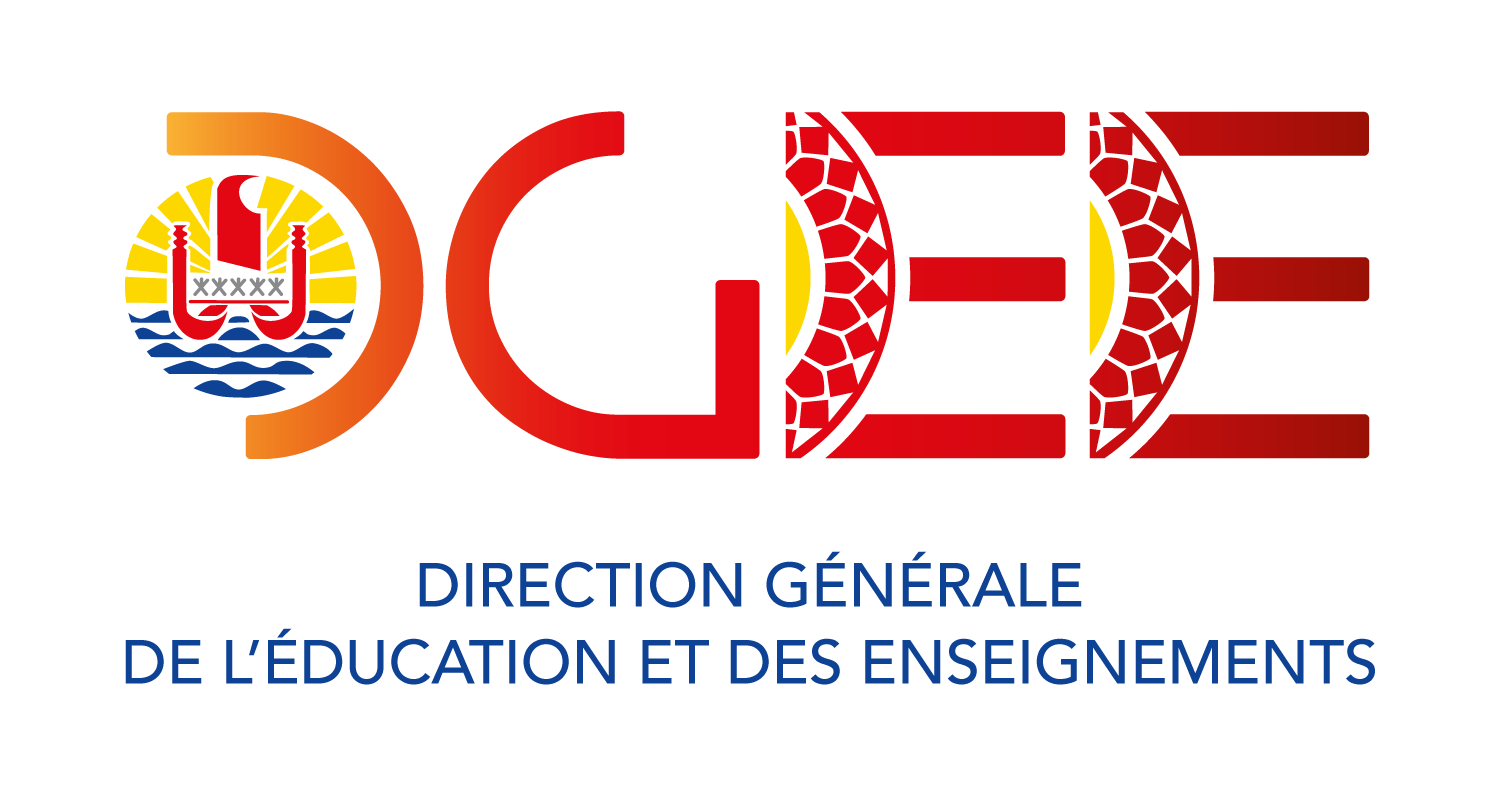 En cas d’égalité, les meilleures équipes seront départagées par le temps de réalisation du défi.cCritères de réussiteBarèmeDÉFI 11 point par instruction correcte..… / 3 ptsDÉFI 21 point  parcours correct après plusieurs essais2 points parcours correct du premier coup..… / 2 ptsDÉFI 31 point  parcours correct après plusieurs essais2 points parcours correct du premier coup..… / 2 ptsDÉFI 41 point  parcours correct après plusieurs essais2 points parcours correct du premier coup..… / 2 ptsDÉFI 51 point parcours réussi après 3 essais et plus 2 points parcours réussi après 2 essais 3 points parcours réussi après 1 essai 4 points parcours réussi du 1er coup ..… / 4 ptsTOTAL….. / 13 ptsNiveau 1Critères de réussite BarèmeDÉFI 11 point 1 seul robot réussit le parcours 2 points les 2 robots réussissent le parcours ….. / 2 ptsDÉFI 21 point 1 seul robot réussit le parcours 2 points les 2 robots réussissent le parcours….. / 2 ptsDÉFI 31 point départ simultané et parcours réussi après plusieurs essais, sans collision2 points départ simultané et parcours réussi du premier coup, sans collision….. / 2 ptsDÉFI 41 point départ simultané et parcours réussi après plusieurs essais, sans collision2 points départ simultané et parcours réussi du premier coup, sans collision….. / 2 ptsDÉFI 51 point départ simultané et parcours réussi après plusieurs essais, sans collision2 points départ simultané et parcours réussi du premier coup, sans collision….. / 2 ptsTOTAL….. / 10 ptsNiveau 1Critères de réussiteBarèmeDÉFI 13 points1 point par Bluebot arrivé sur sa case « arrivée »….. / 3 ptsDÉFI 23 points1 point par Bluebot arrivé sur sa case « arrivée »….. / 3 ptsDÉFI 33 points1 point par Bluebot arrivé sur sa case « arrivée »….. / 3 ptsDÉFI 43 points1 point par Bluebot arrivé sur sa case « arrivée »….. / 3 ptsDÉFI 53 points1 point par Bluebot arrivé sur sa case « arrivée »….. / 3 ptsTOTAL….. / 15 pts